NARASARAOPETA ENGINEERING COLLEGE (AUTONOMOUS) : NARASARAOPET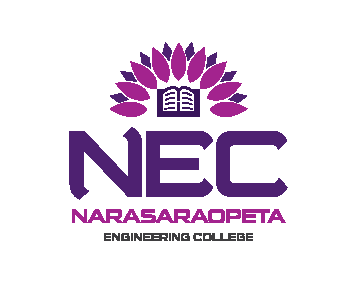 EXAMINATION SECTIONI B.TECH END EXAMINATIONSNOTIFICATIONNotification No. NEC(A)/CE/I B.TECH/II SEM/SUPPLEMENTARY/2017/10/13Detailed Time Table for theory Examinations will be notified in the Departmental Notice Boards.Note to the Candidate:  Applications can be obtained at the college examination section and duly filled in applications should be handed over in the college examination section with necessary fee.Mere payment of examination fee does not guarantee eligibility for appearing for examination, it is subject to fulfilment of academic requirements and other requirements specified time to time by the college authorities.1. Laboratory / Project Examinations should be conducted from 27-11-2017 to 02-12-2017.2. Laboratory / Project Viva Voce Examinations award lists are to be submitted to the Examination Section (Autonomous) on or before 05-12-2017.Date: 24-10-2017                                                                      Chief Controller of Examinations.